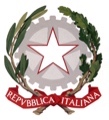 MINISTERO DELL’ISTRUZIONE ISTITUTO COMPRENSIVO STATALE   I   DARFOVIA GHISLANDI, 24    -    25047    DARFO BOARIO TERME (BS) Cod. Meccanografico BSIC858001- Cod. Fiscale 90015430177- Tel.  0364 531315- 0364 531153Pec: bsic858001@pec.istruzione.it  E-mail: bsic858001@istruzione.it  Sito web: www.icdarfo1.edu.itALLEGATO 2 ENTRO IL 30 GIUGNOGruppo di Lavoro Operativo per l’inclusione degli alunni con disabilitàVERBALE DELL’INCONTRO GLOVERIFICA FINALE E PROPOSTE PER L’ANNO SUCCESSIVOAlunnoClasse /SezioneIstituto Data Ora Inizio/ FineModalitàIn Presenza                  TeamsNOME COGNOME SPECIFICARE A QUALE TITOLO PARTECIPA AL GLOPRESENTE ASSENTEDs o suo delegato presiede all’incontro referenti npi o altro ente in qualifica diGenitore o esercenti la responsabilità genitorialeDocente di sostegnoCoordinatore di classe/ disciplinaDocente di classe/disciplinaAssistente ad personamAltre figure: esperti esterni, assistente sociale ODG DESCRIZIONE SINTETICAVerifica finale del Piano Educativo IndividualizzatoDIMENSIONE DELLA RELAZIONE, DELL’INTERAZIONE E DELLA SOCIALIZZAZIONEDIMENSIONE DELLA COMUNICAZIONE E DEL LINGUAGGIODIMENSIONE DELL’AUTONOMIA  E DELL’ORIENTAMENTODIMENSIONE COGNITIVA , NEUROPSICOLOGICA E DELL’APPRENDIMENTOConferma o eventuale proposta ore di sostegno didattico e assistenza educativa scolasticaore sostegno ore assistenteIndicare Eventuali difficoltà incontrate nelle seguenti aree/discipline Il Presidente                                                                                                                              Il Segretario                                                                                                                        Nome Cognome Nome Cognome